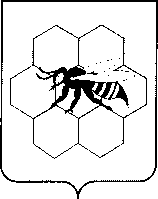 Собрание представителейсельского поселения  Майское муниципального района   ПестравскийСамарской областиРЕШЕНИЕО внесении  изменения в положение «О земельном налоге на территории сельского поселения  Майское», утверждённого   Решением  Собрания  представителей   сельского  поселения  Майское   № 1  от  03 марта 2011 года.от 23.01.2019 г.                                                                                    №    1           	В целях приведения Положения «О земельном налоге на территории сельского поселения Майское» в соответствие с нормами Налогового  кодекса  Российской  Федерации,  руководствуясь положениями Устава  сельского  поселения  Майское  муниципального  района  Пестравский  Самарской  области  Собрание  представителей   сельского  поселения Майское  муниципального  района  Пестравский  Самарской  области                                          РЕШИЛО:1. Внести изменение в положение «О земельном налоге на территории сельского поселения Майское»:1.1.  изложить раздел 5 «Порядок и сроки уплаты налога и авансовых платежей по налогу» в следующей редакции: 1. Налог подлежит уплате налогоплательщиками-организациями не позднее 1 марта года, следующего за истекшим налоговым периодом.2. Налогоплательщики-организации уплачивают авансовые платежи по налогу не позднее последнего дня месяца, следующего за истекшим отчетным периодом.  Налогоплательщики-организации исчисляют сумму налога (сумму авансовых платежей по налогу) самостоятельно.3. Налогоплательщики-физические лица уплачивают налог на основании налогового уведомления.4. Сумма налога, подлежащая уплате в бюджет налогоплательщиками-физическими лицами, исчисляется налоговыми органами.2. Распространить действие настоящего Решения на правоотношения, возникшие с 01.01.2016 г.3. Утвердить  Положение «О земельном  налоге   на  территории сельского  поселения  Майское»  в  изменённой редакции.4.   Опубликовать данное Решение в бюллетене «Официальный вестник сельского поселения Майское»,  разместить на официальном сайте сельского поселения Майское в сети «Интернет».  Глава сельского поселения   Майское  муниципального   района                                               Пестравский  Самарской области                                           П.В. ЛАНКИНПредседатель Собрания представителейсельского поселения Майское муниципального района Пестравский Самарской области                                                                    Е.В.ФЕДОРОВА           